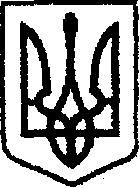 У К Р А Ї Н А  чернігівська обласна державна адміністрація           УПРАВЛІННЯ КАПІТАЛЬНОГО БУДІВНИЦТВАН А К А З від 15 жовтня 2020 р.		Чернігів		                      №287Про створення приймальної комісіїВідповідно до розділу 6 «Порядку проведення ремонту та утримання об'єктів благоустрою населених пунктів» затвердженого наказом Держжитлокомунгоспу України від 23.09.2003 №154, для прийняття робіт з поточного середнього ремонту,н а к а з у ю:Створити комісію для прийняття робіт з поточного середнього ремонту автомобільної дороги комунальної власності по вул.Васильєва в смт Ріпки Ріпкинського району Чернігівської області (далі – комісія).Затвердити комісію у складі:Карпенко В.М. – провідний інженер відділу технічного контролю автомобільних доріг – голова комісії;Шаропатий Р.В. – провідний інженер відділу технічного контролю автомобільних доріг;Гарус С.В. – голова Ріпкинської селищної ради (за згодою);Значко В.І. – заступник директора з економічних питань ТОВ «ТРАНС ЛАЙН ГРУП» – генеральний підрядник;Лугіна А.В. – головний інженер проекту ФОП Солошенко Р.М.Контроль за виконанням наказу залишаю за собою.НачальникБогдан КРИВЕНКО